УКАЗПРЕЗИДЕНТА РОССИЙСКОЙ ФЕДЕРАЦИИОБ УТВЕРЖДЕНИИ ПОЛОЖЕНИЯО ВОЕННО-ТРАНСПОРТНОЙ ОБЯЗАННОСТИВ соответствии с Федеральными законами "Об обороне" и "О мобилизационной подготовке и мобилизации в Российской Федерации" постановляю:Утвердить прилагаемое Положение о военно-транспортной обязанности.ПрезидентРоссийской ФедерацииБ.ЕЛЬЦИНМосква, Кремль2 октября 1998 годаN 1175УтвержденоУказом ПрезидентаРоссийской Федерацииот 2 октября 1998 г. N 1175ПОЛОЖЕНИЕО ВОЕННО-ТРАНСПОРТНОЙ ОБЯЗАННОСТИI. Общие положения1. Военно-транспортная обязанность устанавливается для своевременного, качественного и в полном объеме обеспечения транспортными средствами Вооруженных Сил Российской Федерации, других войск, воинских формирований и органов, а также создаваемых на военное время специальных формирований (далее именуются - войска, формирования и органы) в период мобилизации и в военное время.В целях настоящего Положения под транспортными средствами понимаются железнодорожный, морской, внутренний водный, воздушный, трубопроводный транспорт, специальные суда, суда рыбопромыслового флота, автомототранспортные средства, тракторы, дорожно-строительные, подъемно-транспортные и другие машины и механизмы.(в ред. Указа Президента РФ от 22.10.2015 N 527)2. Военно-транспортная обязанность является составной частью мобилизационной подготовки и мобилизации в Российской Федерации и заключается в проведении мероприятий, связанных с учетом, заблаговременной подготовкой и предоставлением транспортных средств войскам, формированиям и органам, а также в обеспечении работы этих транспортных средств.В целях настоящего Положения под предоставлением транспортных средств понимается их поставка, передача и использование в интересах войск, формирований и органов.3. Военно-транспортная обязанность распространяется на:федеральные органы исполнительной власти;органы исполнительной власти субъектов Российской Федерации и органы местного самоуправления;организации независимо от формы собственности, являющиеся собственниками транспортных средств, организации, владеющие транспортными средствами на праве хозяйственного ведения, оперативного управления либо по иному основанию, предусмотренному законом или договором, а также на организации, обеспечивающие работу транспортных средств, в том числе порты, причалы, пристани, аэропорты, нефтебазы, перевалочные базы горючего, автозаправочные станции, ремонтные и иные организации (далее именуются - организации);(в ред. Указа Президента РФ от 22.10.2015 N 527)граждан - владельцев транспортных средств (далее именуются - граждане).Военно-транспортная обязанность не распространяется на дипломатические представительства и консульские учреждения иностранных государств, иностранные и международные организации, иностранных граждан и лиц без гражданства.4. Правовую основу военно-транспортной обязанности составляют Конституция Российской Федерации, международные договоры Российской Федерации, Федеральные законы "Об обороне", "О мобилизационной подготовке и мобилизации в Российской Федерации", другие федеральные законы и иные нормативные правовые акты Российской Федерации по вопросам военно-транспортной обязанности, а также настоящее Положение.Должностные лица и граждане несут ответственность за ненадлежащее исполнение требований настоящего Положения в соответствии с законодательством Российской Федерации.II. Порядок исполнения военно-транспортнойобязанности федеральными органами исполнительнойвласти, органами исполнительной власти субъектовРоссийской Федерации, органами местногосамоуправления и организациями5. Военно-транспортная обязанность исполняется федеральными органами исполнительной власти, органами исполнительной власти субъектов Российской Федерации, органами местного самоуправления и организациями:в мирное время - путем проведения мероприятий, связанных с учетом транспортных средств, а также путем заблаговременной подготовки транспортных средств, предоставляемых войскам, формированиям и органам, и обеспечения работы этих транспортных средств в соответствии с мобилизационными заданиями;в период мобилизации и в военное время - путем предоставления войскам, формированиям и органам транспортных средств и обеспечения их работы в соответствии с мобилизационными заданиями.6. В целях исполнения военно-транспортной обязанности мобилизационные задания устанавливаются:федеральным органам исполнительной власти, органам исполнительной власти субъектов Российской Федерации - Правительством Российской Федерации;органам местного самоуправления - главами органов исполнительной власти субъектов Российской Федерации. Указанные органы обеспечивают исполнение военно-транспортной обязанности организациями, находящимися на их территориях;организациям - в порядке, определяемом нормативными правовыми актами Российской Федерации.7. Перечни транспортных средств, предоставляемых войскам, формированиям и органам, устанавливаются Министерством обороны Российской Федерации по согласованию с заинтересованными федеральными органами исполнительной власти.8. Ведение учета транспортных средств по перечням, предусмотренным пунктом 7 настоящего Положения, возлагается на военные комиссариаты и на органы военного управления.(в ред. Указа Президента РФ от 22.10.2015 N 527)Порядок учета указанных транспортных средств определяется Министерством обороны Российской Федерации по согласованию с органами, осуществляющими государственную регистрацию транспортных средств.9. Проверка технического состояния транспортных средств, предоставляемых войскам, формированиям и органам, проводится операторами технического осмотра в соответствии с законодательством Российской Федерации.(п. 9 в ред. Указа Президента РФ от 22.10.2015 N 527)10. Утратил силу с 22 октября 2015 года. - Указ Президента РФ от 22.10.2015 N 527.11. Процентные нормы и лимиты предоставляемых транспортных средств устанавливаются в соответствии с пунктом 6 настоящего Положения.Перечень владельцев транспортных средств, освобождаемых от предоставления транспортных средств, устанавливается Правительством Российской Федерации.12. Подготовка и обеспечение работы транспортных средств, предоставляемых войскам, формированиям и органам, осуществляется федеральными органами исполнительной власти, органами исполнительной власти субъектов Российской Федерации, органами местного самоуправления и организациями и включает в себя выполнение мероприятий и обязательных требований по обеспечению мобилизационной готовности указанных транспортных средств в соответствии с настоящим Положением и другими нормативными правовыми актами Российской Федерации по вопросам военно-транспортной обязанности.13. Перечень мероприятий и обязательных требований, а также формы документов, определяющих мобилизационную готовность и обеспечение работы транспортных средств, предоставляемых войскам, формированиям и органам, определяются Министерством обороны Российской Федерации по согласованию с Министерством экономического развития Российской Федерации и Министерством финансов Российской Федерации с участием других заинтересованных федеральных органов исполнительной власти.(в ред. Указа Президента РФ от 22.10.2015 N 527)По вопросам, требующим решения Правительства Российской Федерации, предложения вносятся Министерством обороны Российской Федерации в установленном порядке.14. Для обеспечения мобилизационной готовности транспортных средств, предоставляемых войскам, формированиям и органам, организации обязаны осуществлять:отбор транспортных средств совместно с представителями войск, формирований и органов;содержание транспортных средств в состоянии готовности к предоставлению войскам, формированиям и органам;подготовительные мероприятия для установки на транспортных средствах специального оборудования, накопление, хранение и обновление запасов материальных ценностей мобилизационного резерва и другого имущества в соответствии с мобилизационными заданиями;проверки наличия и технического состояния транспортных средств в соответствии с требованиями действующих инструкций и правил;проверки готовности к обеспечению работы транспортных средств;представление войскам, формированиям и органам информации о наличии и техническом состоянии транспортных средств;проведение других мероприятий по мобилизационной подготовке транспортных средств, определяемых нормативными правовыми актами Российской Федерации по вопросам военно-транспортной обязанности.15. Для проведения проверок мобилизационной готовности транспортных средств организации обязаны обеспечивать доступ представителей:федеральных органов исполнительной власти;органов исполнительной власти субъектов Российской Федерации;органов местного самоуправления;военных комиссариатов (органов военного управления);войск, формирований и органов.16. Порядок, пункты передачи и сроки предоставления транспортных средств войскам, формированиям и органам устанавливаются Министерством обороны Российской Федерации, соответствующая информация доводится до организаций в мирное время.17. Организации предоставляют транспортные средства войскам, формированиям и органам в установленные сроки в пунктах передачи с соответствующей документацией, в технически исправном состоянии, а также обеспеченными по нормам, определенным соответствующими нормативными правовыми актами Российской Федерации по вопросам военно-транспортной обязанности.18. Доставка транспортных средств в пункты передачи, проведение подготовительных мероприятий для установки на них специального оборудования, переоборудование или дооборудование транспортных средств производятся силами и средствами организаций.19. Войска, формирования и органы имеют право в мирное время привлекать предназначенные для предоставления им транспортные средства (за исключением транспортных средств, находящихся в собственности граждан) в случае:проведения учений и тренировок по мобилизационному развертыванию и выполнению мобилизационных заданий;проведения опытных мероприятий по переоборудованию и (или) дооборудованию транспортных средств, соответствующих испытаний специального оборудования, устанавливаемого на них, и проверок готовности транспортных средств к предоставлению войскам, формированиям и органам.Количество транспортных средств, привлекаемых в указанных случаях войсками, формированиями и органами, и сроки их привлечения определяются Правительством Российской Федерации.III. Порядок исполнения военно-транспортнойобязанности гражданами20. Военно-транспортная обязанность исполняется гражданами в военное время путем предоставления войскам, формированиям и органам тех транспортных средств, которые в них применяются. При этом гражданам выдаются документы, подтверждающие предоставление ими транспортных средств.21. Перечни транспортных средств, подлежащих предоставлению войскам, формированиям и органам гражданами, устанавливаются Министерством обороны Российской Федерации.22. В целях обеспечения исполнения гражданами военно-транспортной обязанности осуществляется учет транспортных средств, предусмотренных пунктом 21 настоящего Положения.Ведение учета этих транспортных средств возлагается на военные комиссариаты (органы военного управления). Порядок учета определяется Министерством обороны Российской Федерации по согласованию с органами, осуществляющими государственную регистрацию транспортных средств.23. Утратил силу с 22 октября 2015 года. - Указ Президента РФ от 22.10.2015 N 527.IV. Финансирование и стимулирование исполнениявоенно-транспортной обязанности24. Финансирование и стимулирование исполнения военно-транспортной обязанности осуществляются в соответствии с федеральными законами и иными нормативными правовыми актами Российской Федерации.25. Возмещение государством убытков, понесенных организациями и гражданами в связи с предоставлением войскам, формированиям и органам транспортных средств и другого имущества, находящихся в их собственности, осуществляется в порядке, определяемом Правительством Российской Федерации.V. Контроль и отчетность26. Федеральная служба государственной статистики, ее территориальные органы, другие федеральные органы исполнительной власти, органы исполнительной власти субъектов Российской Федерации, органы местного самоуправления и организации обязаны представлять по запросам военных комиссариатов (органов военного управления) информацию о наличии и техническом состоянии транспортных средств.(п. 26 в ред. Указа Президента РФ от 22.10.2015 N 527)27. Порядок представления и форма государственной отчетности о транспортных средствах устанавливаются Федеральной службой государственной статистики по согласованию с Министерством обороны Российской Федерации и другими заинтересованными федеральными органами исполнительной власти.(п. 27 в ред. Указа Президента РФ от 22.10.2015 N 527)28. Контроль за готовностью транспортных средств, предоставляемых войскам, формированиям и органам, возлагается на федеральные органы исполнительной власти, органы исполнительной власти субъектов Российской Федерации, органы местного самоуправления, военные комиссариаты (органы военного управления), войска, формирования и органы и осуществляется в ходе проведения проверок мобилизационной готовности этих транспортных средств и организации их учета, а также в ходе проведения мероприятий, указанных в пункте 14 настоящего Положения.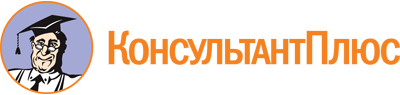 Указ Президента РФ от 02.10.1998 N 1175
(ред. от 22.10.2015)
"Об утверждении Положения о военно-транспортной обязанности"Документ предоставлен КонсультантПлюс

www.consultant.ru

Дата сохранения: 16.03.2023
 2 октября 1998 годаN 1175Список изменяющих документов(в ред. Указа Президента РФ от 22.10.2015 N 527)Список изменяющих документов(в ред. Указа Президента РФ от 22.10.2015 N 527)